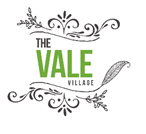 Staff at The Vale Village try to ensure that your flat and room are maintained and cleaned to a high standard. Please complete your online inventory found on the portal and note down anything which is missing or damaged. Any urgent repairs should be reported to reception directly.Please note that this is a sample inventory and individual flats may vary depending on size and cost. This is intended to give you an idea of what is included in your accommodation, and not an extensive document of what if provided for you. If you have any queries, please contact The Vale reception via Living Home - Student Living Portal (bham.ac.uk)Hallway and Entrance Smoke/heat detector Kitchen Modular seatingCoffee/TV table x 1 Roller blindMop & bucket Vacuum cleaner Ironing boardCarbon monoxide detectorKitchen bin Fire extinguisher Fire blanket Smoke/heat detectorNotice board MicrowaveCookerExtractor fan FreezerFridgeG.R.E.G recycling bag x 2Dustpan and brushStudy Bedroom Blind/curtain & track Mattress with protector fitted Bed Base Chest of drawersMirrorBookshelf/unitSide cabinetStudy desk Study chair Wardrobe Notice board Smoke/heat detectorWaste binRadiator Ensuite/ Bathroom /WCShower Mirror Towel rail Toilet seat Toilet roll holder